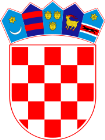 REPUBLIKA  H R V A T S K ASISAČKO-MOSLAVAČKA ŽUPANIJASREDNJA ŠKOLA TINA UJEVIĆA - KUTINAKLASA: 603-03/19-08/01URBROJ: 2176-58-19-23Kutina, 2. listopada 2019.Z A P I S N I K6. sjednice Školskog odbora Srednje škole Tina Ujevića (dalje u tekstu: Škola), održane 2. listopada 2019., u 1700 h u školskoj knjižnici.Prisutni: Iva Leško Turkalj, Vesna Mitar, Tomislav Spahić, Nebojša Čović, (4)Odsutni: Ivan Matković, Ivan Crnac, Dražen Medvedec (3)Ostali nazočni: Saša Sambolek, prof. – ravnatelj ŠkoleZapisnik vodi: Maja Odak – tajnica ŠkolePredsjednica Školskog odbora  Srednje škole Tina Ujevića, pozdravila je sve nazočne i nakon što je utvrdila da je na sjednici nazočan dovoljan broj članova Školskog odbora da bi se mogle donositi pravovaljane odluke (4), predložila je usvajanje dnevnog reda:D N E V N I  R E DUsvajanje zapisnika sa 5. sjednice Školskoga odbora;Usvajanje Godišnjeg plana i programa Srednje škole Tina Ujevića za školsku godinu 2019./2020.;Usvajanje Školskog kurikuluma Srednje škole Tina Ujevića za školsku godinu 2019./2020.;Izvješće o radu Srednje škole Tina Ujevića za školsku godinu 2018./2019.Usvajanje Pravilnika o provedbi postupka jednostavne nabave;Usvajanje ANEKSA 1. - Pravilnika o postupku zapošljavanja te procjeni i vrednovanju kandidata za zapošljavanje;Imenovanje povjerenstva za kvalitetu samovrednovanja strukovnog obrazovanja; Davanje suglasnosti na korištenje školske športske dvorane;Odabir osiguravatelja učenika Srednje škole Tina Ujevića.Slobodna riječ.AD 1.Prisutni nemaju primjedbi na zapisnik.Predsjednica Školskog odbora predlaže usvojiti zapisnik.Zapisnik je jednoglasno usvojen.Školski odbor donosi ODLUKU	Usvaja se zapisnik sa sjednice Školskog odbora održane 18. travnja 2019.AD 2.	Godišnji plan i program rada Škole, na osnovi nastavnog plana i programa i Školskog kurikuluma donosi Školski odbor do 7. listopada tekuće školske godine, na prijedlog ravnatelja. Obzirom je isti bio putem e-pošte dostavljen članovima Školskog odbora prije Sjednice te su upoznati s njegovim sadržajem nije potrebno ulaziti u detalje. Predsjednica Školskog odbora daje riječ Saši Samboleku, ravnatelju škole. Ravnatelj ukratko obrazlaže vremenik izrade i obrane završnog rada za učenike završnih razreda ekonomskog smjera. Definirani su datumi objave tema za završne radove na oglasnoj ploči škole – 11.10.2019., 30.10.2019. – rok za odabir tema za učenike, 1.4.2020. – rok za prijavu obrane rada u ljetnom roku, 15.5.2020. – rok za predaju pisanog dijela rada te 8. i 9.6.2020. datumi obrane rada. Budući da su 8. i 9.6.2020. dani kad se pišu po dva ispita državne mature, predloženo je da se obrana rada prebaci na 1. i 2.6.2020. Predsjednica Školskog odbora daje na glasanje prijedlog ravnatelja.Odluka je jednoglasno usvojena.Školski odbor donosi ODLUKUUsvaja se Godišnji plan i program Srednje škole Tina Ujevića za školsku godinu 2019./2020.Odluka stupa na snagu danom donošenja.AD 3.	Školski kurikulum donosi Školski odbor do 7. listopada tekuće školske godine, na prijedlog Nastavničkog vijeća. 	Nastavničko vijeće na svojoj sjednici održanoj 30. rujna 2019., na Školski kurikulum nije imalo primjedbe te je prijedlog istog jednoglasno usvojen.Obzirom je Školski kurikulum za školsku godinu 2019./2020. bio također putem e-pošte dostavljen članovima Školskog odbora prije Sjednice isti su upoznati s njegovim sadržajem te nije potrebno posebno izlaganje pa predsjednica Školskog odbora predlaže usvojiti Kurikulum za školsku godinu 2019./2020. Predsjednica Školskog odbora daje na glasanje prijedlog ravnatelja.Odluka je jednoglasno usvojena.Školski odbor donosi ODLUKUUsvaja se Školski kurikulum Srednje škole Tina Ujevića za školsku godinu 2019./2020.Odluka stupa na snagu danom donošenja.AD 4.Predsjednica Školskog odbora daje riječ ravnatelju škole. Ravnatelj ukratko iznosi sadržaj Izvješća o radu za školsku godinu 2018./2019. budući je isti bio putem e-pošte dostavljen članovima Školskog odbora prije Sjednice isti su upoznati s njegovim sadržajem.Predsjednica Školskog odbora daje na glasanje prijedlog ravnatelja.Odluka je jednoglasno usvojena.Školski odbor donosi ODLUKUUsvaja se Izvješće o radu Srednje škole Tina Ujevića za školsku godinu 2018./2019.Odluka stupa na snagu danom donošenja.AD 5.	Predsjednica školskog odbora daje riječ Maji Odak, tajnici škole koja navodi da smo od Upravnog odjela za prosvjetu, kulturu i šport dobili uputu da uskladimo novi pravilnik o nabavi s novim statutom. Ovakav pravilnik trebao bi biti jednak na razini cijele županije kako bi se olakšao postupak i kontrola provođenja postupka jednostavne nabave.	Prisutni nemaju primjedbi na pravilnik.Predsjednica Školskog odbora daje na glasanje prijedlog ravnatelja.Odluka je jednoglasno usvojena.Školski odbor donosi ODLUKUUsvaja se Pravilnik o provedbi postupka jednostavne nabave.Odluka stupa na snagu danom donošenja.AD 6.	Predsjednica školskog odbora daje riječ Maji Odak, tajnici škole koja u bitnome navodi da smo radi olakšanja i ubrzanja provedbe natječajnog postupka promijenili prvotni Pravilnik na način da Povjerenstvo može odlučiti da se testiranje, ovisno o broju prijavljenih kandidata, može provesti pismeno i/ili usmeno, dakle ne i jedno i drugo kako je bilo do sada. Pravilnik se nakon što ga usvoji Školski odbor dostavlja Uredu državne uprave u Sisačko-moslavačkoj županiji na ishođenje suglasnosti.	Prisutni nemaju primjedbi na pravilnik.Predsjednica Školskog odbora daje na glasanje prijedlog ravnatelja.Odluka je jednoglasno usvojena.Školski odbor donosi ODLUKUUsvaja se ANEKS 1. - Pravilnika o postupku zapošljavanja te procjeni i vrednovanju kandidata za zapošljavanje.Odluka stupa na snagu danom donošenja.AD 7.Predsjednica Školskog odbora daje riječ ravnatelju škole koji navodi kako samovrednovanje škole prati i vrednuje Povjerenstvo za kvalitetu kojeg imenuje školski odbor. Povjerenstvo za kvalitetu ima 7 članova i to 4 člana iz reda nastavnika i stručnih suradnika, 1 član iz reda sudionika na prijedlog osnivača, 1 član iz reda polaznika škole/učenika i 1 član iz reda roditelja. Na nastavničkom vijeću predloženo imenovanje Povjerenstva za kvalitetu samovrednovanja strukovnog obrazovanja. Nastavničko vijeće predložilo je slijedeće članove: Ivana Kovačić – pedagoginja, Branka Pelin – prof. etike i sociologije te Tomislav Spahić i Helena Tunjić – strukovni nastavnici. Za člana Povjerenstva za kvalitetu iz reda polaznika školski odbor imenuje Luciju Jagatić, predsjednicu vijeća učenika, polaznicu 3. D razreda.Za člana iz reda roditelja školski odbor imenuje Antoniju Perošević-Galović, predsjednicu vijeća roditelja.Odluka je jednoglasno usvojena.Školski odbor donosi ODLUKUPovjerenstvo za kvalitetu čine:Ivana Kovačić, stručna suradnica, pedagoginjaBranka Pelin, prof. etike i sociologijeTomislav Spahić, strukovni nastavnikHelena Tunjić, strukovna nastavnicaLucija Jagatić, predsjednica vijeća učenikaAntonija Perošević-Galović, predsjednica vijeća roditeljaOd osnivača, Sisačko-moslavačke županije, tražit će se prijedlog za imenovanjem  sudionika.Odluka stupa na snagu danom donošenja.AD 8.	Prema članku 5., stavku 2. Odluke o uvjetima kriterijima i postupku korištenja imovine ustanova u školstvu čiji je osnivač Sisačko – moslavačka županija te zaprimljenim zahtjevima za korištenje školske športske dvorane, od straneMladena Lisaka Darka KosinuKrešimira MiklićaKrunoslava GrđanaŽRK MoslavinaUčenički dom, KutinaRK MoslavinaNK MoslavinaSELK d.d., KutinaNK Garić Ilovaobveza je Školskog odbora da donese odluku o korištenju imovine čija vrijednost prelazi 20.000,00 kuna u kalendarskoj godini uz prethodnu suglasnost upravnog tijela Osnivača nadležnog za poslove školstva. Do sada su zaprimljeni iznad navedeni zahtjevi.	Prisutni nemaju primjedbi.Predsjednica Školskog odbora daje na glasanje prijedlog ravnatelja.Odluka je jednoglasno usvojena.Školski odbor donosi ODLUKUDaje se na korištenje školska športska dvorana:Mladenu LisakuDarku KosiniKrešimiru MiklićuKrunoslavu GrđanuŽRK MoslaviniUčeničkom domu KutinaRK MoslaviniNK MoslaviniSELK d.d., KutinaNK Garić IlovaOdluka stupa na snagu danom donošenja.Odluka i prijedlozi ugovora dostaviti će se upravnom tijelu Osnivača nadležnog za poslove školstva radi ishođenja prethodne suglasnosti.AD 9.	Na adresu Škole stigle su tri ponude osiguravateljskih kuća i to od Croatia osiguranja, Euroherc osiguranja i Adriatic osiguranja. Kao najpovoljniju, članovi Školskog odbora odabrali su ponudu Adriatic osiguranja i to opciju 4 u iznosu 40,00 kn po učeniku. Školski odbor donosi ODLUKUOdabire se ponuda Adriatic osiguranja kao najpovoljnija za osiguranje učenika u školskoj godini 2019./2020.Odluka stupa na snagu danom donošenja.AD 10.	Slobodna riječ. Raspravljalo se o prokišnjavanju krova iznad glavnog hola Škole. Sjednica je privedena kraju u 1745 sati. Zapisnik vodila:				                     Predsjednica Školskog odbora:___________________				             _______________________Maja Odak, mag.iur.					  	     Iva Leško Turkalj, prof.